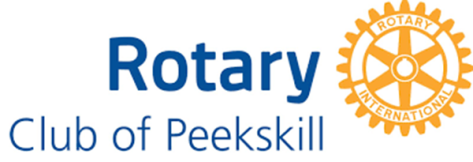 RAYMOND LAPOLLA SCHOLARSHIPAwarded by the Rotary Club of Peekskill Foundation, Inc.ELIGIBILITY: Graduating seniors of Hendrick Hudson, Peekskill and Walter Panas High Schools.AMOUNT: One-thousand dollars ($1,000) for each consecutive year for a maximum of ($4,000).The award must be used to further the student’s education at a college or university.While carrying no less than 12 credits per semester, the recipient must maintain a cumulative Grade Point Average (GPA) of at least 3.0. Additionally, a college transcript MUST be forwarded to the Peekskill Rotary before the start of each fall term. Failure to provide a transcript will preclude the issuance of the $1,000 yearly award. SELECTION CRITERIA: Academic standing, school participation, community involvement and financial need. NAME___________________________________________DATE OF BIRTH______ADDRESS___________________________________CITY, ZIP_________________TELEPHONE____________________E-MAIL_______________________________COLLEGE PREFERRED_____________________________ ACCEPTED?  (YES)   (NO) PLEASE ATTACH A SEPARATE TYPED SHEET OF 250 WORDS OR LESS STATING THE REASONS OR CIRCUMSTANCES WHICH SPARKED YOUR INTEREST IN THE LAPOLLA SCHOLARSHIP. ALSO, PLEASE STATE YOUR FUTURE PLANS SUCH AS GRADUATE SCHOOL AND CAREER GOALS.ATTACH ANOTHER TYPED SHEET LISTING ANY EXTRA-CURRICULAR ACTIVITIES IN WHICH YOU HAVE PARTICIPATED.PLEASE INCLUDE YOUR LATEST TRANSCRIPTPLEASE INCLUDE ONE LETTER OF RECOMMENDATION FROM A FACULTY MEMBER.PLEASE PROVIDE TWO LETTERS OF RECOMMENDATION FROM SOMEONE OTHER THAN A FRIEND OR RELATIVE.PLEASE INCLUDE A COPY OF THE “FINANCIAL AID AWARD LETTER” RECEIVED FROM THE INSTITUTION YOU WILL ATTEND.  HAVE YOU BEEN AWARDED OTHER SCHOLARSHIPS? PLEASE PROVIDE PARENT’S FINANCIAL STATEMENT FORM.(THE FORM IS AT THE END OF THE APPLICATION)I HEREBY DECLARE THAT THE FOREGOING STATEMENTS ARE TO THE BEST OF MY KNOWLEDGE CORRECT AND TRUE AND THAT, WITHOUT SCHOLARSHIP AID, IT WOULD BE DIFFICULT FOR ME TO FURTHER MY EDUCATION. I UNDERSTAND THAT ANY AID I MAY RECEIVE IS CONDITIONAL UPON SATISFACTORY CONDUCT AND ACADEMIC STANDING. THE PEEKSKILL ROTARY CLUB RESERVES THE RIGHT TO WITHDRAW AND REVOKE THIS SCHOLARSHIP AT SUCH TIME IF, IN THEIR DETERMINATION, THE APPLICANT DOES NOT EXEMPLIFY, THROUGH THEIR ACTIONS OR BEHAVIOR, THE NECESSARY QUALIFICATIONS OF INTEGRITY AND CHARACTER.SIGNATURE OF PARENT________________________SIGNATURE OF APPLICANT_________________PLEASE EMAL APPLICATION TOhooke@optonline.netApplications must be received no later than April 22, 2023ROTARY CLUB OF PEEKSKILLRAYMOND LAPOLLA SCHOLARSHIP APPLICATIONPARENT’S FINANCIAL STATEMENTAPPLICANT____________________________________________________________________________FATHER’S NAME_____________________________________OCCUPATION_______________________EMPLOYER_____________________________________ADDRESS_______________________________ANTICIPATED INCOME THIS YEAR_________________________TOTAL INCOME LAST YEAR_______________________________MOTHER’S NAME_______________________________________OCCUPATION____________________EMPLOYER____________________________________________ADDRESS________________________ANTICIPATED INCOME THIS YEAR__________________________TOTAL INCOME LAST YEAR________________________________REAL ESTATE: OWN HOME? (YES OR NO)______	CURRENT VALUE $__________________			MORTGAGE $____________	OTHER PROPERTY:	CURRENT VALUE $ _________________			MORTGAGE $_____________OTHER CHILDREN LIVING AT HOME:	NAMES______________________________________               AGES______DATE_______________________________ SIGNATURE_______________________________________